Вопросник и методологические указания по его заполнению можно скачать с сайта НБС: www.statistica.md/формы и классификаторыУказания по заполнению M3 и M3 ПриложениеПредприятие осуществляет деятельность только в приделах одной административно-территориальной единицы (район/муниципий/АТО Гагаузия):Предприятие заполняет только вопросник M3 с данными по предприятию в целом. В ячейке «A» „количество АТЕ” указывается 01.Предприятие осуществляет деятельность в нескольких административно-территориальных единицах второго уровня (районы/муниципии/АТО Гагаузия):Предприятие заполняет вопросник M3 с данными по предприятию в целом (включая данные по местным единицам, расположенным в других АТЕ) а также по одному вопроснику M3 Приложение для каждой АТЕ, на территории которого осуществляет деятельность (включая и АТЕ, где находится центральный офис). В вопроснике M3, в ячейке «A», указывается количество АТЕ, в которых осуществляется деятельность, а в вопроснике M3 Приложение, в ячейке «B», указывается название и код АТЕ, для которого составляется Приложение. Количество АТЕ, указанных в ячейке «A» вопросника M3 должно быть равно количеству вопросников M3 Приложение.Примечание: При заполнении вопросников необходимо руководствоваться Методическими указаниями по заполнению годового статистического обследования предприятий по оплате труда и стоимости труда.Раздел I. Численность работников (кроме учеников) и рабочее времяРаздел II. Начисленные суммы наемным работникам (кроме учеников), тыс. лейРаздел III. Прочие категории лиц, не включенных в Разд.I и Разд. IIИдентификационные данныеНаименование:_________________________________________________________________________________________________Адрес:Район (муниципий, АТО Гагаузия) _________________________Село (коммуна), город____________________________________Улица __________________________________________№______Код ОКПО 	________________Код IDNO 	__________________________Руководитель ___________________________________________		(имя, фамилия)(подпись)     М.П.       	„______”_______________________  20_____Исполнитель_________________________ тел. ______________		(имя, фамилия)НАЦИОНАЛЬНОЕ БЮРО СТАТИСТИКИ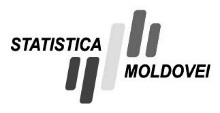 Годовое 
статистическое обследованиеM3Оплата и стоимость труда в 20___ г.В соответствии с Законом Республики Молдова № 93 от 26.05.2017 года «Об официальной статистике», органы официальной статистики:имеют право получать и собирать данные, необходимые для производства статистической информации, от всех физических и юридических лиц (ст.13);гарантируют конфиденциальность данных и недопущение их разглашения (ст.19).Непредставление в установленный срок статистических данных, представление недостоверных данных или в неполном объеме является правонарушением и санкционируется в соответствии со ст.330 Кодекса о правонарушениях Республики Молдова.Утвержден приказом Национального бюро статистики№ 45 от 17 ноября 2021 г.Этот вопросник может быть заполнен онлайн или представлен на бумажном носителе до 31 марта в адрес территориального органа статистики предприятиями, включенными в обследование.№ стр.Виды деятельности согласно КЭДМКОД КЭДМНаемные работникиЧисленность работников на конец года (включая работников с приостановленным действием трудового договора, исключая внешних совместителей)Средняя численность наемных работников, исключая внешних совместителей 
(с одним десятичным знаком)Средняя численность наемных работников, исключая внешних совместителей 
(с одним десятичным знаком)Средняя численность наемных работников, исключая внешних совместителей 
(с одним десятичным знаком)Средняя численность наемных работников, исключая внешних совместителей 
(с одним десятичным знаком)Фактически отработанное наемными работниками время (включая внешних совместителей)Фактически отработанное наемными работниками время (включая внешних совместителей)Оплачиваемое неотработанное наемными работниками время (включая внешних совместителей)Оплачиваемое неотработанное наемными работниками время (включая внешних совместителей)Количество вакантных рабочих мест на конец года 
(искл. должности, заблокированные на основе нормативных актов)№ стр.Виды деятельности согласно КЭДМКОД КЭДМНаемные работникиЧисленность работников на конец года (включая работников с приостановленным действием трудового договора, исключая внешних совместителей)Всего работников(гр.2 = гр.3+гр.5)из них:из них:из них:Фактически отработанное наемными работниками время (включая внешних совместителей)Фактически отработанное наемными работниками время (включая внешних совместителей)Оплачиваемое неотработанное наемными работниками время (включая внешних совместителей)Оплачиваемое неотработанное наемными работниками время (включая внешних совместителей)Количество вакантных рабочих мест на конец года 
(искл. должности, заблокированные на основе нормативных актов)№ стр.Виды деятельности согласно КЭДМКОД КЭДМНаемные работникиЧисленность работников на конец года (включая работников с приостановленным действием трудового договора, исключая внешних совместителей)Всего работников(гр.2 = гр.3+гр.5)полный рабочий деньнеполный рабочий деньнеполный рабочий день в эквиваленте полного рабочего дняполный рабочий деньнеполный рабочий деньполный рабочий деньнеполный рабочий деньКоличество вакантных рабочих мест на конец года 
(искл. должности, заблокированные на основе нормативных актов)№ стр.Виды деятельности согласно КЭДМКОД КЭДМНаемные работникичеловекчеловекчеловекчеловекчеловектыс. человеко-часовтыс. человеко-часовтыс. человеко-часовтыс. человеко-часовединицABCD123456789100Всего по предприятию0000Всего0Всего по предприятию0000ЖенщиныXXXXXX1Основная деятельностьВсего1Основная деятельностьЖенщиныXXXXXX2Деятельность:………………..Всего2Деятельность:………………..ЖенщиныXXXXXX3Деятельность:………………..Всего3Деятельность:………………..ЖенщиныXXXXXX4Деятельность:………………..Всего4Деятельность:………………..ЖенщиныXXXXXX5Деятельность:………………..Всего5Деятельность:………………..ЖенщиныXXXXXX6Деятельность:………………..Всего6Деятельность:………………..ЖенщиныXXXXXX7Деятельность:………………..Всего7Деятельность:………………..ЖенщиныXXXXXX№ стр.Виды деятельности согласно КЭДМКОД КЭДМНаемные работникиНачисленные суммы всего(гр.1 = гр.2 + гр.4 
+ гр.5)из них:из них:из них:из них:Взносы на обязательное медицинское страхованиеСумма подоходного налога№ стр.Виды деятельности согласно КЭДМКОД КЭДМНаемные работникиНачисленные суммы всего(гр.1 = гр.2 + гр.4 
+ гр.5)Начисленные суммы за отработанное времяиз них:премии, не носящие регулярный характерНачисленные суммы за неотработанное времяЗаработная плата в натуральной формеВзносы на обязательное медицинское страхованиеСумма подоходного налогаABCD12345670Всего по предприятию0000Всего0Всего по предприятию0000ЖенщиныXXXX1Основная деятельностьВсего1Основная деятельностьЖенщиныXXXX2Деятельность:………………..Всего2Деятельность:………………..ЖенщиныXXXX3Деятельность:………………..Всего3Деятельность:………………..ЖенщиныXXXX4Деятельность:………………..Всего4Деятельность:………………..ЖенщиныXXXX5Деятельность:………………..Всего5Деятельность:………………..ЖенщиныXXXX6Деятельность:………………..Всего6Деятельность:………………..ЖенщиныXXXX7Деятельность:………………..Всего7Деятельность:………………..ЖенщиныXXXX№ стр.Категории занятых лицЧеловекЧеловекНачисленные суммы,тыс. лей№ стр.Категории занятых лицвсегоиз них женщиныНачисленные суммы,тыс. лейAB1231Ученики2Откомандированные за границу работники3Члены административного совета, члены муниципальных/районных и местных советов4Лица которые выполняли работы/предоставляли услуги по договорам гражданско-правового характераРаздел V. Прочие расходы на рабочую силуРаздел V. Прочие расходы на рабочую силуРаздел V. Прочие расходы на рабочую силу№ стр.Начисленные суммытыс. лейAB11Всего расходы (стр.2+стр.3+стр.4+стр.5)2Взносы на обязательное государственное социальное страхование 3Социальные пособия, выплачиваемые непосредственно работодателем: (стр.3=стр.3.1+стр.3.2)3.1Выплаты в случае болезни, прекращения трудового договора и другие аналогичные случаи3.1.1из них: по временной нетрудоспособности3.2Другие социальные выплаты в виде пособий (например, на образование, материальную помощь работникам, к определенным событиям)4Расходы на профессиональное обучение работников5Прочие расходы на рабочую силу(стр.5≥стр.6+стр.7+стр.8+стр.9+стр.10)6из них:Расходы на индивидуальные средства защиты7Расходы, связанные с наймом персонала8Расходы на специальное/защитное питание9Расходы на проведение медицинских осмотров10Расходы на защитные санитарно-гигиенические материалы11Трансферты из государственного бюджета для стимулирования работодателей к трудоустройству рабочей силы (субсидии)